L’éclairage dans le bâtiment.IntroductionL’électricité est utilisée depuis la fin du XIXème  dans le bâtiment.Nous allons voir dans ces Travaux pratiques Sur Yenka (voir tutoriel en ligne sur le site CSI techno) les différents montages électriques utilisés pour l’éclairage et leur fonctionnement. Le montage simple allumage.PrincipeLe montage simple allumage permet d’allumer une ou plusieurs lampes à partir d’un seul endroit.Schémas électriquesSimple allumage une lampe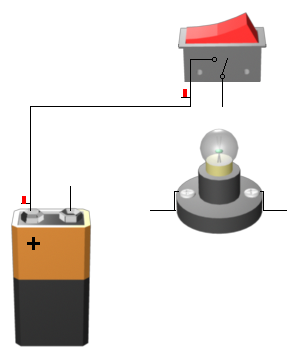 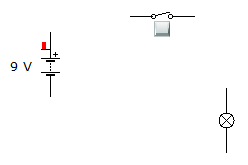 Simple allumage deux lampesLe montage double allumagePrincipeLe montage double allumage permet d’allumer deux lampes, indépendamment l’une de l’autre à partir d’un seul endroit.Schémas électriquesLe montage Va et VientPrincipeLe montage Va et Vient permet de commander une ou plusieurs lampes à partir de deux endroits différentsSchémas électriques Va et vient une lampe Va et vient deux lampes